Milí žiaci a rodičia! 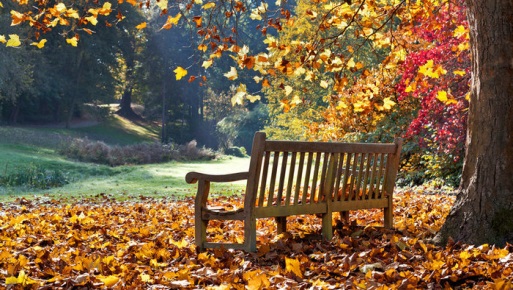 Dňa  29.10. 2018 v JMC (pondelok) sa v JM Centre uskutočnia jesenné trhy, výťažok z ktorých bude tento školský rok použitý na doplnenie kníh do školskej knižnice na I. a II. stupni a na zakúpenie iného materiálu potrebného pre školu. Pozývame vás všetkých, aby ste  sa zapojili a sami alebo doma s rodičmi zhotovili jednoduché estetické výrobky vhodné na predaj (darčeky, pohľadnice, medovníky, rámiky, dekorácie, ozdoby, záložky, šperky, svietniky, praktické darčeky...), ktoré sa budú predávať za symbolickú cenu. Prosíme všetkých, aby si svoje výrobky označili menom a triedou. Trhy budú prebiehať podľa harmonogramu, doobeda pre žiakov, poobede pre rodičov.Výrobky noste do JMC v čase od 9:00 -16:00 najneskôr do 26.10. 2018 do 13:00 hod. Výrobky odovzdané po termíne nebudú prijaté !!! (okrem zákuskov, ktoré môžete priniesť v pondelok ráno od 7:00 – 7:45)Za všetky výrobky, iniciatívu a snahu prispieť a pomôcť vám všetkým zo srdca ďakujeme 